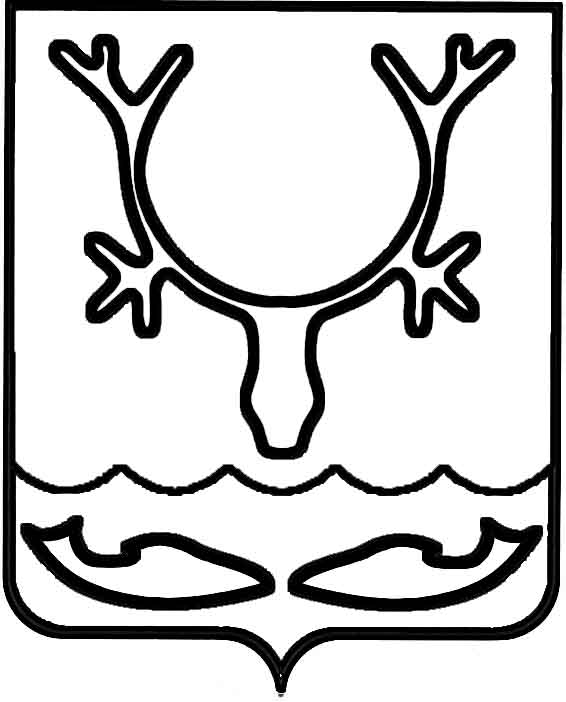 Администрация муниципального образования
"Городской округ "Город Нарьян-Мар"ПОСТАНОВЛЕНИЕО внесении изменений в постановление Администрации МО "Городской округ "Город Нарьян-Мар" от 10.12.2018 № 977 "Об утверждении Порядка организации                 и финансового обеспечения мероприятий         по работе с детьми и молодежью"В соответствии с муниципальной программой муниципального образования "Городской округ "Город Нарьян-Мар" "Повышение эффективности реализации молодежной политики в МО "Городской округ "Город Нарьян-Мар", утвержденной постановлением Администрации МО "Городской округ "Город Нарьян-Мар" 
от 29.08.2018 № 577, Администрация муниципального образования "Городской округ "Город Нарьян-Мар" П О С Т А Н О В Л Я Е Т:1.	Внести в приложение к постановлению Администрации МО "Городской округ "Город Нарьян-Мар" от 10.12.2018 № 977 "Об утверждении Порядка организации и финансового обеспечения мероприятий по работе с детьми 
и молодежью" следующие изменения:1.1.	в пункте 13 слова "не более 20 кг" заменить словами "не более 23 кг";1.2.	в пункте 18 слова "стоящей на профилактических учетах, в тренингах 
и адаптационных программах" заменить словами "стоящей на профилактических учетах и (или) находящейся в группе риска, в семинарах, тренингах и адаптационных программах";1.3.	в пункте 21 слова "стоящей на профилактических учетах, в тренингах 
и адаптационных программах" заменить словами "стоящей на профилактических учетах и (или) находящейся в группе риска, в семинарах, тренингах и адаптационных программах";1.4.	в абзаце шестом пункта 21 слова "на профилактических учетах" заменить словами "на профилактических учетах и (или) находящихся в группе риска".2.	Настоящее постановление вступает в силу со дня его подписания. 07.09.2021№1089И.о. главы города Нарьян-Мара А.Н. Бережной